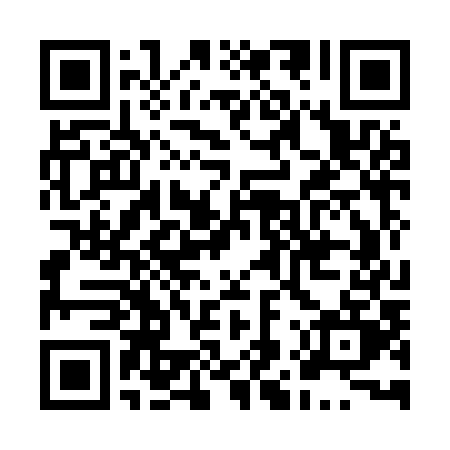 Prayer times for Longdale Furnace, Virginia, USAMon 1 Jul 2024 - Wed 31 Jul 2024High Latitude Method: Angle Based RulePrayer Calculation Method: Islamic Society of North AmericaAsar Calculation Method: ShafiPrayer times provided by https://www.salahtimes.comDateDayFajrSunriseDhuhrAsrMaghribIsha1Mon4:296:011:235:168:4510:162Tue4:306:011:235:178:4510:163Wed4:316:021:235:178:4410:154Thu4:316:021:235:178:4410:155Fri4:326:031:235:178:4410:156Sat4:336:031:245:178:4410:147Sun4:346:041:245:178:4310:148Mon4:346:051:245:178:4310:139Tue4:356:051:245:178:4310:1310Wed4:366:061:245:178:4210:1211Thu4:376:061:245:188:4210:1112Fri4:386:071:245:188:4210:1113Sat4:396:081:255:188:4110:1014Sun4:406:091:255:188:4110:0915Mon4:416:091:255:188:4010:0816Tue4:426:101:255:188:4010:0817Wed4:436:111:255:188:3910:0718Thu4:446:111:255:178:3810:0619Fri4:456:121:255:178:3810:0520Sat4:466:131:255:178:3710:0421Sun4:476:141:255:178:3610:0322Mon4:486:141:255:178:3610:0223Tue4:496:151:255:178:3510:0124Wed4:506:161:255:178:3410:0025Thu4:516:171:255:178:339:5926Fri4:536:181:255:178:329:5727Sat4:546:191:255:168:329:5628Sun4:556:191:255:168:319:5529Mon4:566:201:255:168:309:5430Tue4:576:211:255:168:299:5331Wed4:586:221:255:158:289:51